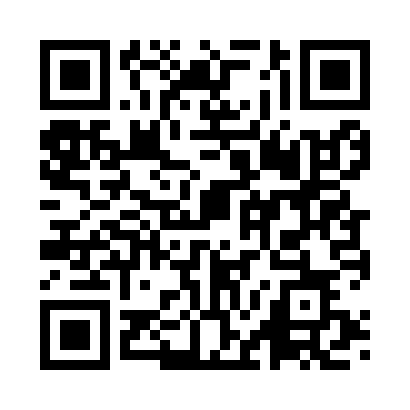 Prayer times for Arcade, ItalyMon 1 Apr 2024 - Tue 30 Apr 2024High Latitude Method: Angle Based RulePrayer Calculation Method: Muslim World LeagueAsar Calculation Method: HanafiPrayer times provided by https://www.salahtimes.comDateDayFajrSunriseDhuhrAsrMaghribIsha1Mon5:076:511:155:447:409:172Tue5:056:491:155:457:419:193Wed5:036:471:145:467:439:214Thu5:006:451:145:477:449:225Fri4:586:431:145:487:459:246Sat4:566:411:135:487:469:267Sun4:536:391:135:497:489:278Mon4:516:371:135:507:499:299Tue4:496:361:135:517:509:3110Wed4:476:341:125:527:529:3211Thu4:446:321:125:537:539:3412Fri4:426:301:125:547:549:3613Sat4:406:281:125:557:569:3814Sun4:376:261:115:557:579:3915Mon4:356:251:115:567:589:4116Tue4:336:231:115:578:009:4317Wed4:306:211:115:588:019:4518Thu4:286:191:105:598:029:4719Fri4:266:181:106:008:039:4820Sat4:236:161:106:008:059:5021Sun4:216:141:106:018:069:5222Mon4:196:121:106:028:079:5423Tue4:166:111:096:038:099:5624Wed4:146:091:096:048:109:5825Thu4:126:081:096:058:1110:0026Fri4:096:061:096:058:1310:0227Sat4:076:041:096:068:1410:0428Sun4:056:031:096:078:1510:0629Mon4:026:011:086:088:1610:0830Tue4:006:001:086:088:1810:10